AN INVESTIGATION OF HIGH SCHOOL SUNDANESE STUDENTS’ PRONUNCIATION IN ENGLISH LABIODENTAL FRICATIVE CONSONANT SOUNDS (A Descriptive Study at SMAN 1 Purwadadi-Subang of the Academic Year 2017/2018)A Final ProjectSubmitted in Partial Fulfillment of the Requirements for the Degree or Sarjana Pendidikan in English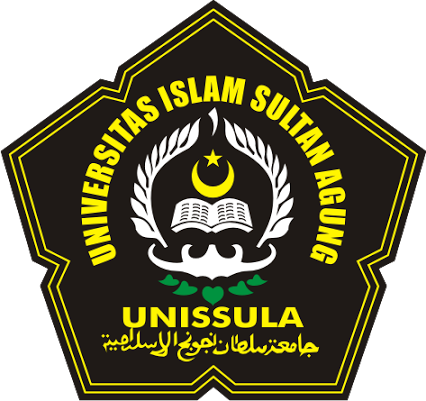 Herlina Dedy Listiani31801200459ENGLISH EDUCATION STUDY PROGRAMCOLLEGE OF LANGUAGES AND COMMUNICATION SCIENCESULTAN AGUNG ISLAMIC UNIVERSITYSEMARANG2017